Faglig råd for helse- og oppvekstfagReferat rådsmøte 1/20 i Faglig råd for helse- og oppvekstfag 23.01 2020 i Utdanningsdirektoratet, møterom 3, 1. etasje, UdirDokumentet er elektronisk godkjent av rådets leder og nestlederSak 01/20: Godkjenning av møteinnkalling og saker til eventuelt ved Tonje ThorbjørnsenSak 02/20: Skifte av leder og nestleder i FRHO ved Tonje Thorbjørnsen og Eli Sogn 		       IversenSak 03/20: Møte mellom Udir og SRY 10.01.20 og status og prosess læreplanarbeidet Vg2 og Vg3 ved Bjørg TronsliSak 04/20: Vg1-læreplanen og forslag til prosess for FRHO vg2 og Vg3 Sak 05/20: Om innvandringsbakgrunn og læreplass ved UdirSak 06/20: Oppdrag faglige råd- små fag- og kompetansesentre ved Udir (vedlegg)Sak 07/20: Diverse orienteringer ved alleSak 08/20: EventueltSakslisteSak 1/20: Godkjenning av møteinnkalling og saker til eventuelt ved Tonje Thorbjørnsen Innkalling ble godkjent, fagansvarlig meldte inn sak om sharepoint til eventuelt. Sak 2/20: Skifte av leder og nestleder i FRHO. Ny leder konstitueres ved Tonje Thorbjørnsen og Eli Sogn Iversen Retningslinjene for samarbeidet SRY, faglig råd og Udir sier leder og nestleder skal bytte verv etter halvgått oppnevningsperiode. Vedtak: Rådet konstituerer ny leder Eli Sogn Iversen som sitter ut oppnevningsperioden. Nåværende leder Tonje Thorbjørnsen går inn som nestleder for resten av oppnevningsperioden.  Sak 3/20: Møte mellom KD og SRY 10.1 og status og prosess læreplanarbeidet Vg2 og Vg3 ved Bjørg Tronsli og Ragnhild Falch, UdirBjørg Tronsli orienterte om konklusjonene fra møtet mellom SRY og Udir 10.01.19. Det blir laget et referat fra møtet som sendes rådet når mottas i endelig versjon.Ragnhild Falch gjennomgikk resultat av innspillsrunden for Vg1, Vg2 og Vg3-læreplanene. Udir mottok 101 innspill i høringsrunden for Vg1-læreplanen, hvorav 60 på helsefagarbeider og 48 på barne- og ungdomsarbeiderfaget. For Vg2 og Vg3 ble det mottatt 272 innspill i innspillsrunden bl a går disse på at kjerneelementene er for lite fagspesifikke, derfor må det tas en runde på dette for å gjøre dem mer fagspesifikke. Ragnhild gjennomgikk plan for arbeidet med læreplanene bl a: - 27. mars 2020: Frist for skriftlig tilbakemelding på læreplanene fra FRHO til Udir - 4. mai 2020 absolutt siste frist for å sende læreplaner til språkvask. - 2. juni 2020 språkkonsulenter leverer læreplaner etter språkvask- 2. juni 2020 er frist dersom FRHO ønsker gi innspill til høringsspørsmål om det faglige innholdet i Vg3-læreplanene.- 15. juni 2020: frist for å legge inn i læreplanutvikleren. - 15. aug-15.november 2020: høring Vg2 og Vg3, FR kan om de ønsker gi innspill til utkastene som er på høring og følge med på innspill som har kommet underveis.- 15. nov. 2020 er frist for høring av læreplanene på Vg2 og Vg3.Vedtak: Faglig råd helse- og oppvekstfag diskuterer innspill til stoppunkter i framdriftsplan presentert i møtet og fagansvarlig melder tilbake til Udir rådets innspill. Sak 4/20: Vg1-læreplanen og forslag til prosess for FRHO Vg2 og Vg3 ved Anne Yun RyghAnne Yun Rygh orienterte om rådets innspill til Vg1-planen. Rådet gav innspill til stoppunkter for Vg2 og Vg3: Anne sender ut læreplanutkastene Vg2 og Vg3 sammen med sluttkompetansen for faget til gruppene i rådet og gir i utsendingen instrukser for arbeidet. Følgende avklares i AU-møtet 26.02.20:Ønsker rådet å være med på å utforme høringsspørsmål på Vg3?Hvilke læreplangrupper er det ev nødvendig å involvere på Vg3 og på hvilken måte? Rådsmøte 25.3 og 26.3: AU lager en prosess i møtet 26.2, der fagene fordeles over de to dagene. Til møtene inviterer rådet inn en representant fra hver læreplangruppe for å delta i gjennomgangen. Gruppene i rådet tar selv ansvar for å kalle inn læreplanrepresentant. Anne får bistand fra rådet og kontaktpersonene/gruppene fasiliterer dette.  Anne sender en epost til de som har vært varaer som har vært inne i grupper tidligere slik at de ev kan bistå i dette arbeidet ved behov. AU-møte 27.3: AU lager skriftlig innspill til læreplanene på bakgrunn av innspillene i møtene 25.-26.3 og sender Udir samme dag jf frist. Rådets innspill til plan: at læreplankoordinator, samt kontaktperson/fagperson fra rådet, inviteres til møtene som læreplanansvarlig skal ha i prosessen. Dette ønskes være en arena der rådet og prosjektet samarbeider. Læreplankoordinator Anne koordinerer prosessen for rådet. Rådet gav følgende innspill til høringsverktøyet: Det er for lite plass til å legge inn forslag til hvordan det skal se ut. Det bør i høringsverktøyet legges til rette for å komme med forslag til f eks nye kompetansemål. Rådet ønsker å komme tilbake til prosessen og om hvordan rådet skal involvere seg etter høringen og tok ikke stilling til om rådet ønsker å gi innspill til høringsspørsmål i møtet. Rådet gjør opp ny status etter Au-møtet 26.2.20 og rådsmøtet 25.-26.03.20. Vedtak: AU legger inn stoppunkter i planen til læreplanansvarlig for hva rådet skal gjøre. Rådets fagansvarlig sender rådets innspill til Udirs læreplanansvarlig etter møtet. Udir ved læreplanansvarlig sender læreplanutkastene så raskt som mulig til Anne Yun Rygh som sender videre til rådets grupper for gjennomgang. De som har fått ansvar i rådet tar ansvar for å følge opp læreplangrupper i tråd med Anne Yuns Ryghs instrukser.  Lunsj: 11.40-12:15Sak 05/20: Om innvandringsbakgrunn og læreplass ved Udir (se vedlegg)Utdanningsdirektoratet har sett nærmere på sammenhengen mellom innvandrerbakgrunn og søkernes sjanse for å få læreplass. 5. desember publiserte vi notatet Hvilken betydning har innvandrerbakgrunn for sjansene for å få læreplass?.  Rådet diskuterte saken og statistikknotatet er publisert på udir.no/statistikk. Vedtak: Fagansvarlig sender en betraktning basert på diskusjonene i rådet til Udir etter godkjenning av AU. Sak 06/20: Oppdrag faglige råd om små fag og kompetansesentre (vedlegg)I Tildelingsbrev til Utdanningsdirektoratet for 2020 har direktoratet fått i oppdrag å se nærmere på organisering av arbeidet med små fag. Oppdraget har kort frist - 1. mars 2020.Det er en gjennomgående problemstilling at tilbudsstrukturen har mange små fag med få deltakere, men som det likevel er et behov for å opprettholde. De fleste utdanningsprogrammene har slike fag. Det kan være ulike behov og utfordringer knyttet til disse fagene, og flere faglige råd har ønsket at det opprettes egne regionale fag-/kompetansesentra for å ivareta dem.  Kunnskapsdepartementet har bedt Utdanningsdirektoratet om å kartlegge problemstillinger knyttet til små fag og kompetansesentre, og komme med forslag til modeller som kan ivareta fagene. I den anledning ber vi de faglige rådene svare på noen spørsmål, og har laget et spørreskjema dere kan levere svarene gjennom.    Les og svar på undersøkelsen her: https://hoering.udir.no/Hoering/900 Siden flere faglige råd har vært opptatt av dette temaet i mange år, bad Udir om en uttalelse fra faglige råd. Frist: innen 4. februar 2020.Vedtak: Kasper gir innspill til Tonje og Eli som utarbeider forslag til innspill. Eli ev fagansvarlig sender Udir innspillet i spørreskjemamalen etter godkjenning AU. Sak 06/20: Orienteringer og diskusjonssaker ved alle- Ambulansearbeider-saken ved Tonje Thorbjørnsen. AU innkalt til møte i KD dvs. infomøte om beslutning av modell for ambulansefaget. - Yrkesfaglig fordypning på Vg3 yrkeskompetansefag (vedlegg) ved UdirSaken ble gjennomgått. Rådet vil skrive mer om dette i neste utviklingsredegjørelsen.  
- NOU 2019:23 Ny Opplæringslov 
Opplæringslovsutvalget la fram rapport NOU 2019:23 Ny Opplæringslov 13.12.19. (Se vedlegg) Dokumentet kan leses her: https://www.regjeringen.no/no/dokumenter/nou-2019-23/id2682434/Anne la frem for rådet. Se kap 3 i forskriften. Rådet setter opp sak på neste møte, med vekt på det som står om fagopplæring. - NOU 2019:25 «med rett til å mestre» . Liedutvalget har lagt fram rapport NOU 2019/25 med rett til å mestre. Dokumentet kan lastes ned her: https://www.regjeringen.no/contentassets/2c79526bf80444b7ba90d1f22e52530b/no/pdfs/nou201920190025000dddpdfs.pdfTonje orienterte fra møte hos LOs utdanningspolitiske gruppe der Anne Hagen FAFO la frem utvalgsrapporten. Det er foreslått å lage et studieforberedende 3 årig løp på helsefag. Rådet bør se på dette i forbindelse med høringen. - NOU 2019:  jenterom, gutterom – mulighetsrom:  6 forslag mht fag- og yrkesopplæring, bla å gi ekstrapoeng til gutter som søker helse. Organisasjonene tar saken videre, ev innspill bør synliggjøre y-veien. Oppfølging: Fride melder inn til Udir at FRHO ønsker presentasjon av disse NOUene.Fremtidig helsefagarbeiderbemanning i Helse Bergen (jf vedlegg rådspapirene) ved TonjeRapporten har god yrkesfaglig info, bruk den. Mye som har overføringsverdi fra Bergen til andre områder i HO. (Det ligger noe å ta tak i på mellomledernivå). Ved ny Stortingsmelding er det viktig at alle disse rapportene sees i sammenheng. Endring i forskrift i eksamen og vurdering, før alle læreplaner er ferdig, når man skal se på det mht fagfornyelsen? Rekkefølgen bør utdanningsmyndighetene se på. - Udir har sendt ut høring om eksamen og prøver, se: https://www.udir.no/eksamen-og-prover/eksamen/horing-om-endring-i-bestemmelser-om-vurdering-eksamen-og-eksamensordninger-i-lareplanene/ Frist: 14. AprilOppfølging: Arbeidsgruppe settes ned: Anne Yun, Tor-Ole, Anne Lise, Catrine. Gruppen sender rådet utkast for innspill innen 1. april og Anne Yun sender inn på vegne av rådet med kopi til rådet. Tonje orienterte om at hun skal til London. Storbritannia ønsker å etablere en heath care assistant.Sak 08/20: Eventuelt Sharepoint for FRHO ved fagansvarlig Fride viste utkast til sharepoint rom for FRHO, innspill ble gitt til mapper: presentasjoner, høringer, prosjekt. FRHO inviteres til rommet når dokumenter er lagt ut for 2019 og 2020. Vår saksbehandler: Faglig råd helse- og oppvekstfag 
E-post: fta@udir.no Tlf sentralbord: 23 30 12 00Vår saksbehandler: Faglig råd helse- og oppvekstfag 
E-post: fta@udir.no Tlf sentralbord: 23 30 12 00Vår saksbehandler: Faglig råd helse- og oppvekstfag 
E-post: fta@udir.no Tlf sentralbord: 23 30 12 00Vår dato:13.02.2020Vår referanse:2020/114Vår dato:13.02.2020Vår referanse:2020/114Deres dato:Deres referanse: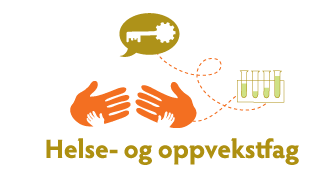 Fra arbeidstakersidenFra arbeidsgiversidenTonje Thorbjørnsen, FagforbundetEinar Hanisch, YSHelge Sporsheim, FagforbundetIngri Bjørnevik, Fagforbundet Olaug Vibe, Virke Eli Sogn Iversen, KS Rune Midtlyng, KSOlav Østebø, SpekterPedagogisk personellKS og EOAnne Yun Rygh, UtdanningsforbundetKristin Vik (vara) Utdanningsforbundet for Andrew Cornell, Utdanningsforbundet
Anne Lise Solbakk, Skolenes Landsforbund Kasper Tøstiengen, KSCathrine Utne Pettersen, KSTor Ole Bjerkan, EOObservatørMeldt forfall UtdanningsdirektoratetEinar Hanisch, YS, Bjørn Harald Iversen, YS Andrew Cornell, UtdanningsforbundetIngri Bjørnevik, Fagforbundet og varaCatrine Utne Pettersen, Ståle ØsterremFride BurtonMøtelederTonje ThorbjørnsenReferentFride Burton23.01.2019Kl. 09:3023.01.2019Kl: 15:30Total tid 6 tVennlig hilsenTonje ThorbjørnsenEli Sogn IversenLederNestleder